07/08 RM 03030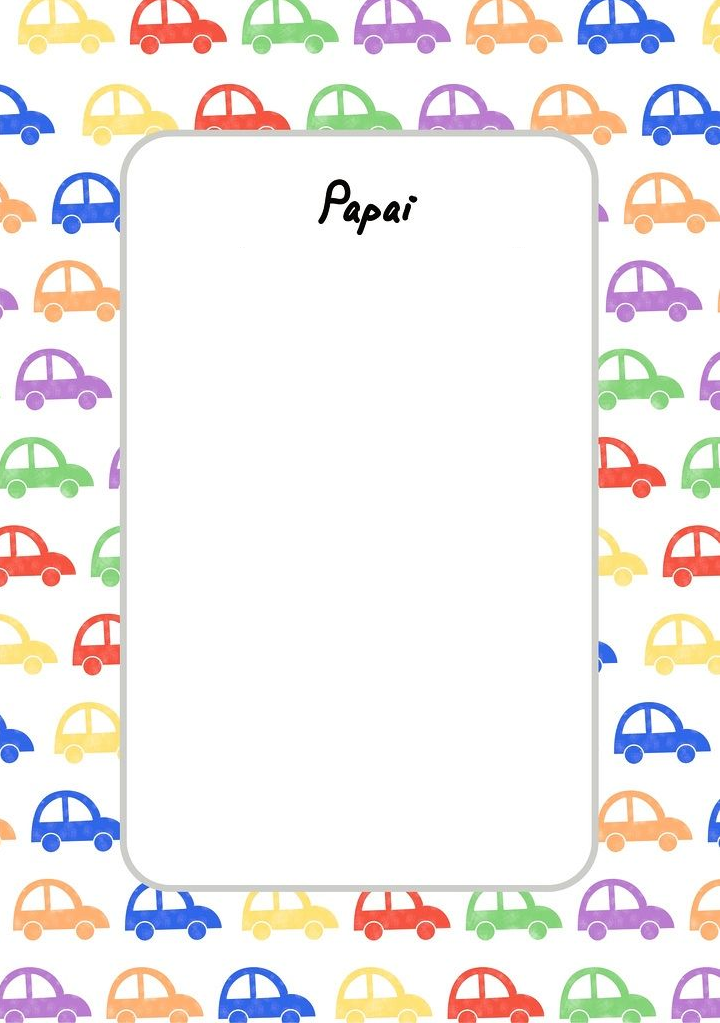 